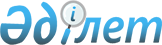 "2015-2017 жылдарға арналған Солтүстік Қазақстан облысының Ақжар аудандық бюджет туралы" Солтүстік Қазақстан облысының Ақжар аудандық мәслихатының 2014 жылғы 25 желтоқсандағы № 32-1 шешіміне өзгертулер енгізу туралыСолтүстік Қазақстан облысы Ақжар аудандық мәслихатының 2015 жылғы 8 қыркүйектегі N 37-1 шешімі. Солтүстік Қазақстан облысының Әділет департаментінде 2015 жылғы 21 қыркүйекте N 3388 болып тіркелді      Қазақстан Республикасының 2008 жылғы 4 желтоқсандағы Бюджет кодексінің 106 бабына, "Қазақстан Республикасындағы жергілікті мемлекеттік басқару және өзін-өзі басқару туралы" Қазақстан Республикасының 2001 жылғы 23 қаңтардағы Заңының 6 бабы 1 тармағының 1) тармақшасына сәйкес, Солтүстік Қазақстан облысының Ақжар аудандық мәслихаты ШЕШТІ: 

      1. "2015-2017 жылдарға арналған Солтүстік Қазақстан облысының Ақжар аудандық бюджет туралы" Солтүстік Қазақстан облысының Ақжар аудандық мәслихатының 2014 жылғы 25 желтоқсандағы № 32-1 (нормативтік құқықтық актілерді мемлекеттік тіркеу тізілімінде № 3050 2015 жылғы 9 қаңтарда тіркелген және 2015 жылғы 19 қаңтарда "Акжарские вести" газетінде және 2015 жылғы 19 қаңтарда "Нұрлы-ел" № 2-3 газетінде жарияланған ) шешіміне келесі өзгертулер енгізілсін: 

       1 тармақ келесі редакцияда мазмұндалсын:

      "1. Сәйкесінше 1, 2 және 3 қосымшаларына сәйкес 2015-2017 жылдарға арналған Солтүстік Қазақстан облысы Ақжар аудандық бюджеті бекітілсін, соның ішінде 2015 жылға мына көлемде: 

      1) кірістер –2 395 873,7 мың теңге, оның ішінде мыналар бойынша:

      салықтық түсімдер –325 449,9 мың теңге;

      салықтық емес түсімдер – 4 381мың теңге;

      негізгі капиталды сатудан түскен түсімдер –11 868 мың теңге;

      трансферттердің түсуі –2 054 174,8 мың теңге, оның ішінде;

      облыстық бюджеттен берілетін субвенция –1 454 883 мың теңге;

      2) шығындар –2 414 402,5 мың теңге; 

      3) таза бюджеттік кредиттеу – 45 973 мың теңге, соның ішінде:

      бюджеттік кредиттер – 56 487 мың теңге;

      бюджеттік кредиттерді жабу – 10 514 мың теңге;

      4) қаржылық активтермен операциялар бойынша сальдо - 0 мың теңге, сонымен қатар:

      қаржылық активтер сатып алу - 0 мың теңге;

      мемлекетке қаржылық активтерді сатудан түскен түсім - 0 мың теңге;

      5) бюджет тапшылығы – - 64 501,8 мың тенге;

      6) бюджет тапшылығын қаржыландыру – 64 501,8 мың тенге;

      Көрсетілген шешімінің 1, 4 қосымшаны осы шешімінің 1, 2 қосымша сәйкес жаңа редакцияда мазмұндалсын.

      2. Осы шешім 2015 жылғы 1 қаңтардан бастап қолданысқа енгізіледі.

 Ақжар ауданының 2015 жылға арналған бюджеті 1. Табыс Ақжар ауданының 2015 жылға арналған бюджеті Әр ауылдық округтердің 2015 жылға арналған бюджеттік бағдарламаларының 
ТІЗБЕСІ
					© 2012. Қазақстан Республикасы Әділет министрлігінің «Қазақстан Республикасының Заңнама және құқықтық ақпарат институты» ШЖҚ РМК
				
      Солтүстік Қазақстан облысының
Ақжар аудандық мәслихат 
сессиясының төрағасы

Ж.Нұрманов

      Солтүстік Қазақстан облысының
Ақжар аудандық мәслихаттың
хатшысы

М.Жұмабаев
2015 жылғы 08 қыркүйектегі № 37-1 Солтүстік Қазақстан облысының Ақжар аудандық мәслихаттың шешіміне 1 қосымша2014 жылғы 25 желтоқсандағы № 32-1 Солтүстік Қазақстан облысының Ақжар аудандық мәслихаттың шешіміне 1 қосымшаСанаты

Санаты

Санаты

Атауы

Сомасы мың теңге

Сыныбы

Сыныбы

Атауы

Сомасы мың теңге

Iшкi сыныбы

Атауы

Сомасы мың теңге

Атауы

Сомасы мың теңге

1

2

3

4

5

ТАБЫС

2395873,7

1

Салықтық түсімдер

325449,9

03

Әлеуметтiк салық

122870

1

Әлеуметтік салық

122870

04

Меншiкке салынатын салықтар

122282

1

Мүлiкке салынатын салықтар

72874

3

Жер салығы

8861

4

Көлiк құралдарына салынатын салық

23307

5

Бірыңғай жер салығы

17240

05

Тауарларға, жұмыстарға және қызметтерге салынатын iшкi салықтар

78287,9

2

Акциздер

1270

3

Табиғи және басқа да ресурстарды пайдаланғаны үшiн түсетiн түсiмдер

68860,9

4

Кәсiпкерлiк және кәсiби қызметтi жүргiзгенi үшiн алынатын алымдар

7853

5

Ойын бизнесіне салық

304

08

Заңдық мәнді іс-әрекеттерді жасағаны және (немесе) оған уәкілеттігі бар мемлекеттік органдар немесе лауазымды адамдар құжаттар бергені үшін алынатын міндетті төлемдер

2010

08

1

Мемлекеттік баж

2010

2

Салықтық емес түсiмдер

4381

01

Мемлекеттік меншіктен түсетін кірістер

1681

5

Мемлекет меншігіндегі мүлікті жалға беруден түсетін кірістер

1681

06

Өзге де салықтық емес түсiмдер

2700

1

Өзге де салықтық емес түсiмдер

2700

3

Негізгі капиталды сатудан түсетін түсімдер

11868

01

Мемлекеттік мекемелерге бекітілген мемлекеттік мүлікті сату

3000

1

Мемлекеттік мекемелерге бекітілген мемлекеттік мүлікті сату

3000

03

Жердi және материалдық емес активтердi сату

8868

1

Жерді сату

8868

4

Трансферттердің түсімдері

2054174,8

02

Мемлекеттiк басқарудың жоғары тұрған органдарынан түсетiн трансферттер

2054174,8

2

Облыстық бюджеттен түсетiн трансферттер

2054174,8

Функционалдық топ

Функционалдық топ

Функционалдық топ

Функционалдық топ

Сомасы мың тенге

Кіші функция

Кіші функция

Кіші функция

Кіші функция

Сомасы мың тенге

Бюджеттік бағдарламалардың әкімшісі

Бюджеттік бағдарламалардың әкімшісі

Бюджеттік бағдарламалардың әкімшісі

Сомасы мың тенге

Бағдарлама

Бағдарлама

Сомасы мың тенге

Атауы

Сомасы мың тенге

Шығындар

2414402,5

01

Жалпы сипаттағы мемлекеттiк қызметтер

210466

1

Мемлекеттiк басқарудың жалпы функцияларын орындайтын өкiлдi, атқарушы және басқа органдар

184695

112

Аудан (облыстық маңызы бар қала) мәслихатының аппараты

12376

001

Аудан (облыстық маңызы бар қала) мәслихатының қызметін қамтамасыз ету жөніндегі қызметтер

12376

Аудан (облыстық маңызы бар қала) әкімінің аппараты

61934

001

Аудан (облыстық маңызы бар қала) әкімінің қызметін қамтамасыз ету жөніндегі қызметтер

61934

123

Қаладағы аудан, аудандық маңызы бар қала, кент, ауыл, ауылдық округ әкімінің аппараты

110385

123

001

Қаладағы аудан, аудандық маңызы бар қала, кент, ауыл, ауылдық округ әкімінің қызметін қамтамасыз ету жөніндегі қызметтер

110385

2

Қаржылық қызмет

979

459

Ауданның (облыстық маңызы бар қаланың) экономика және қаржы бөлімі

979

003

Салық салу мақсатында мүлікті бағалауды жүргізу

542

010

Жекешелендіру, коммуналдық меншікті басқару, жекешелендіруден кейінгі қызмет және осыған байланысты дауларды реттеу 

437

9

Жалпы сипаттағы өзге де мемлекеттiк қызметтер

24792

458

Ауданның (облыстық маңызы бар қаланың) тұрғын үй-коммуналдық шаруашылығы, жолаушылар көлігі және автомобиль жолдары бөлімі

6352

001

Жергілікті деңгейде тұрғын үй-коммуналдық шаруашылығы, жолаушылар көлігі және автомобиль жолдары саласындағы мемлекеттік саясатты іске асыру жөніндегі қызметтер

6352

013

Мемлекеттік органның күрделі шығыстары

459

Ауданның (облыстық маңызы бар қаланың) экономика және қаржы бөлімі

18440

001

Ауданның (облыстық маңызы бар қаланың) экономикалық саясаттын қалыптастыру мен дамыту, мемлекеттік жоспарлау, бюджеттік атқару және коммуналдық меншігін басқару саласындағы мемлекеттік саясатты іске асыру жөніндегі қызметтер

18440

02

Қорғаныс

4358

1

Әскери мұқтаждар

3358

122

Аудан (облыстық маңызы бар қала) әкімінің аппараты

3358

005

Жалпыға бірдей әскери міндетті атқару шеңберіндегі іс-шаралар

3358

2

Төтенше жағдайлар жөнiндегi жұмыстарды ұйымдастыру

1000

122

Аудан (облыстық маңызы бар қала) әкімінің аппараты

1000

006

Аудан (облыстық маңызы бар қала) ауқымындағы төтенше жағдайлардың алдын алу және оларды жою

500

007

Аудандық (қалалық) ауқымдағы дала өрттерінің, сондай-ақ мемлекеттік өртке қарсы қызмет органдары құрылмаған елдi мекендерде өрттердің алдын алу және оларды сөндіру жөніндегі іс-шаралар

500

03

Қоғамдық тәртіп, қауіпсіздік, құқықтық, сот, қылмыстық-атқару қызметі

384,5

9

Қоғамдық тәртіп және қауіпсіздік саласындағы өзге де қызметтер

384,5

458

Ауданның (облыстық маңызы бар қаланың) тұрғын үй-коммуналдық шаруашылығы, жолаушылар көлігі және автомобиль жолдары бөлімі

384,5

021

Елдi мекендерде жол қозғалысы қауiпсiздiгін қамтамасыз ету

384,5

04

Бiлiм беру

1438567

1

Мектепке дейiнгi тәрбие және оқыту

106156

464

Ауданның (облыстық маңызы бар қаланың) білім бөлімі

106156

009

Мектепке дейінгі тәрбие мен оқыту ұйымдарының қызметін қамтамасыз ету

72962

040

Мектепке дейінгі білім беру ұйымдарында мемлекеттік білім беру тапсырысын іске асыруға

33194

2

Бастауыш, негізгі орта және жалпы орта білім беру

1270511

464

Ауданның (облыстық маңызы бар қаланың) білім бөлімі

1236293

003

Жалпы білім беру

1204634

006

Балаларға қосымша білім беру 

31659

465

Ауданның (облыстық маңызы бар қаланың) дене шынықтыру және спорт бөлімі

34218

017

Балалар мен жасөспірімдерге спорт бойынша қосымша білім беру

34218

9

Бiлiм беру саласындағы өзге де қызметтер

61900

464

Ауданның (облыстық маңызы бар қаланың) білім бөлімі

61900

001

Жергілікті деңгейде білім беру саласындағы мемлекеттік саясатты іске асыру жөніндегі қызметтер

5611

005

Ауданның (облыстық маңызы бар қаланың) мемлекеттік білім беру мекемелер үшін оқулықтар мен оқу-әдiстемелiк кешендерді сатып алу және жеткізу

11886

015

Жетім баланы (жетім балаларды) және ата-аналарының қамқорынсыз қалған баланы (балаларды) күтіп-ұстауға қамқоршыларға (қорғаншыларға) ай сайынға ақшалай қаражат төлемі

4599

022

Жетім баланы (жетім балаларды) және ата-анасының қамқорлығынсыз қалған баланы (балаларды) асырап алғаны үшін Қазақстан азаматтарына біржолғы ақша қаражатын төлеуге арналған төлемдер

149

029

Балалар мен жасөспірімдердің психикалық денсаулығын зерттеу және халыққа психологиялық-медициналық-педагогикалық консультациялық көмек көрсету

19655

067

Ведомстволық бағыныстағы мемлекеттік мекемелерінің және ұйымдарының күрделі шығыстары

20000

06

Әлеуметтiк көмек және әлеуметтiк қамсыздандыру

71933,9

1

Әлеуметтiк қамсыздандыру

1463

464

Ауданның (облыстық маңызы бар қаланың) білім бөлімі

1463

030

Патронат тәрбиешілерге берілген баланы (балаларды) асырап бағу 

1463

2

Әлеуметтiк көмек

52104,9

451

Ауданның (облыстық маңызы бар қаланың) жұмыспен қамту және әлеуметтік бағдарламалар бөлімі

52104,9

002

Жұмыспен қамту бағдарламасы

17805

005

Мемлекеттік атаулы әлеуметтік көмек 

2138

007

Жергілікті өкілетті органдардың шешімі бойынша мұқтаж азаматтардың жекелеген топтарына әлеуметтік көмек

6850,7

010

Үйден тәрбиеленіп оқытылатын мүгедек балаларды материалдық қамтамасыз ету

638

014

Мұқтаж азаматтарға үйде әлеуметтiк көмек көрсету

4179

016

18 жасқа дейінгі балаларға мемлекеттік жәрдемақылар

5070

017

Мүгедектерді оңалту жеке бағдарламасына сәйкес, мұқтаж мүгедектерді міндетті гигиеналық құралдармен және ымдау тілі мамандарының қызмет көрсетуін, жеке көмекшілермен қамтамасыз ету 

10752,3

052

Ұлы Отан соғысындағы Жеңістің жетпіс жылдығына арналған іс-шараларды өткізу

4671,9

9

Әлеуметтiк көмек және әлеуметтiк қамтамасыз ету салаларындағы өзге де қызметтер

18366

451

Ауданның (облыстық маңызы бар қаланың) жұмыспен қамту және әлеуметтік бағдарламалар бөлімі

18366

001

Жергілікті деңгейде халық үшін әлеуметтік бағдарламаларды жұмыспен қамтуды қамтамасыз етуді іске асыру саласындағы мемлекеттік саясатты іске асыру жөніндегі қызметтер 

18057

011

Жәрдемақыларды және басқа да әлеуметтік төлемдерді есептеу, төлеу мен жеткізу бойынша қызметтерге ақы төлеу

309

Жергілікті бюджет қаражаты есебінен

309

07

Тұрғын үй-коммуналдық шаруашылық

427617,9

1

Тұрғын үй шаруашылығы

11295,9

123

Қаладағы аудан, аудандық маңызы бар қала, кент, ауыл, ауылдық округ әкімінің аппараты

1024,4

027

Жұмыспен қамту 2020 жол картасы бойынша қалаларды және ауылдық елді мекендерді дамыту шеңберінде объектілерді жөндеу және абаттандыру

1024,4

464

Ауданның (облыстық маңызы бар қаланың) білім бөлімі

1932,7

026

Жұмыспен қамту 2020 жол картасы бойынша қалаларды және ауылдық елді мекендерді дамыту шеңберінде объектілерді жөндеу

1932,7

465

Ауданның (облыстың маңызы бар қаланың) дене шынықтыру және спорт бөлімі

420,4

009

Жұмыспен қамту 2020 жол картасы бойынша қалаларды және ауылдың елді мекендерді дамыту шеңберінде объектілерді жөндеу

420,4

472

Ауданның (облыстық маңызы бар қаланың) құрылыс, сәулет және қала құрылысы бөлімі

7918,4

003

Коммуналдық тұрғын үй қорының тұрғын үйін жобалау және (немесе) салу, реконструкциялау

4872

004

Инженерлік-коммуникациялық инфрақұрылымды жобалау, дамыту және (немесе) жайластыру

3046,4

2

Коммуналдық шаруашылық

398746,9

123

Қаладағы аудан, аудандық маңызы бар қала, кент, ауыл, ауылдық округ әкімінің аппараты

4015

014

Елді мекендерді сумен жабдықтауды ұйымдастыру

4015

458

Ауданның (облыстық маңызы бар қаланың) тұрғын үй-коммуналдық шаруашылығы, жолаушылар көлігі және автомобиль жолдары бөлімі

394731,9

012

Сумен жабдықтау және су бұру жүйесінің жұмыс істеуі

745

058

Елді мекендердегі сумен жабдықтау және су бұру жүйелерін дамыту

393986,9

058

393986,9

3

Елді-мекендерді абаттандыру

17575,1

123

Қаладағы аудан, аудандық маңызы бар қала, кент, ауыл, ауылдық округ әкімінің аппараты

17575,1

008

Елді мекендердегі көшелерді жарықтандыру

9313

009

Елді мекендердің санитариясын қамтамасыз ету

2771

011

Елді мекендерді абаттандыру мен көгалдандыру

5491,1

08

Мәдениет, спорт, туризм және ақпараттық кеңістiк

99455,9

1

Мәдениет саласындағы қызмет

38467,9

123

Қаладағы аудан, аудандық маңызы бар қала, кент, ауыл, ауылдық округ әкімінің аппараты

22060,9

006

Жергілікті деңгейде мәдени-демалыс жұмыстарын қолдау

22060,9

455

Ауданның (облыстық маңызы бар қаланың) мәдениет және тілдерді дамыту бөлімі

16407

003

Мәдени-демалыс жұмысын қолдау

16407

2

Спорт

11069

465

Ауданның (облыстық маңызы бар қаланың) дене шынықтыру және спорт бөлімі 

11069

001

Жергілікті деңгейде дене шынықтыру және спорт саласындағы мемлекеттік саясатты іске асыру жөніндегі қызметтер

6069

006

Аудандық (облыстық маңызы бар қалалық) деңгейде спорттық жарыстар өткiзу

5000

3

Ақпараттық кеңiстiк

33448

455

Ауданның (облыстық маңызы бар қаланың) мәдениет және тілдерді дамыту бөлімі

26278

006

Аудандық (қалалық) кiтапханалардың жұмыс iстеуi

25551

007

Мемлекеттiк тiлдi және Қазақстан халқының басқа да тiлдерін дамыту

727

456

Ауданның (облыстық маңызы бар қаланың) ішкі саясат бөлімі

7170

002

Мемлекеттік ақпараттық саясат жүргізу жөніндегі қызметтер

7170

9

Мәдениет, спорт, туризм және ақпараттық кеңiстiктi ұйымдастыру жөнiндегi өзге де қызметтер

16471

455

Ауданның (облыстық маңызы бар қаланың) мәдениет және тілдерді дамыту бөлімі

6339

001

Жергілікті деңгейде тілдерді және мәдениетті дамыту саласындағы мемлекеттік саясатты іске асыру жөніндегі қызметтер

6339

456

Ауданның (облыстық маңызы бар қаланың) ішкі саясат бөлімі

10132

001

Жергілікті деңгейде ақпарат, мемлекеттілікті нығайту және азаматтардың әлеуметтік сенімділігін қалыптастыру саласында мемлекеттік саясатты іске асыру жөніндегі қызметтер

7022

003

Жастар саясаты саласында іс-шараларды іске асыру

3110

10

Ауыл, су, орман, балық шаруашылығы, ерекше қорғалатын табиғи аумақтар, қоршаған ортаны және жануарлар дүниесін қорғау, жер қатынастары

111389

1

Ауыл шаруашылығы

56048

459

Ауданның (облыстық маңызы бар қаланың) экономика және қаржы бөлімі

11042

099

Мамандардың әлеуметтік көмек көрсетуі жөніндегі шараларды іске асыру

11042

1

462

Ауданның (облыстық маңызы бар қаланың) ауыл шаруашылығы бөлімі

21214

001

Жергілікті деңгейде ауыл шаруашылығы саласындағы мемлекеттік саясатты іске асыру жөніндегі қызметтер

21214

473

Ауданның (облыстық маңызы бар қаланың) ветеринария бөлімі

23792

001

Жергілікті деңгейде ветеринария саласындағы мемлекеттік саясатты іске асыру жөніндегі қызметтер

5865

005

Мал көмінділерінің (биотермиялық шұңқырлардың) жұмыс істеуін қамтамасыз ету

70,1

006

Ауру жануарларды санитарлық союды ұйымдастыру

1101

008

Алып қойылатын және жойылатын ауру жануарлардың, жануарлардан алынатын өнімдер мен шикізаттың құнын иелеріне өтеу

8709,9

009

Жануарлардың энзоотиялық аурулары бойынша ветеринариялық іс-шараларды жүргізу

8046

6

Жер қатынастары

10022

463

Ауданның (облыстық маңызы бар қаланың) жер қатынастары бөлімі

10022

463

001

Аудан (облыстық маңызы бар қала) аумағында жер қатынастарын реттеу саласындағы мемлекеттік саясатты іске асыру жөніндегі қызметтер

7113

463

003

Елдi мекендердi жер-шаруашылық орналастыру

372

463

004

Жердi аймақтарға бөлу жөнiндегi жұмыстарды ұйымдастыру

2537

9

Ауыл, су, орман, балық шаруашылығы, қоршаған ортаны қорғау және жер қатынастары саласындағы басқа да қызметтер

45319

462

Ауданның (облыстық маңызы бар қаланың) ауыл шаруашылығы бөлімі

8429,4

009

Эпизоотияға қарсы іс-шаралар жүргізу

8429,4

473

Ауданның (облыстық маңызы бар қаланың) ветеринария бөлімі

36889,6

011

Эпизоотияға қарсы іс-шаралар жүргізу

36889,6

11

Өнеркәсіп, сәулет, қала құрылысы және құрылыс қызметі

6459

2

Сәулет, қала құрылысы және құрылыс қызметі

6459

472

Ауданның (облыстық маңызы бар қаланың) құрылыс, сәулет және қала құрылысы бөлімі

6459

001

Жергілікті деңгейде құрылыс, сәулет және қала құрылысы саласындағы мемлекеттік саясатты іске асыру жөніндегі қызметтер

6459

12

Көлiк және коммуникация

14642

1

Автомобиль көлiгi

12753

123

Қаладағы аудан, аудандық маңызы бар қала, кент, ауыл, ауылдық округ әкімінің аппараты

1070

013

Аудандық маңызы бар қалаларда, кенттерде, ауылдарда, ауылдық округтерде автомобиль жолдарының жұмыс істеуін қамтамасыз ету

1070

458

Ауданның (облыстық маңызы бар қаланың) тұрғын үй-коммуналдық шаруашылығы, жолаушылар көлігі және автомобиль жолдары бөлімі

11683

023

Автомобиль жолдарының жұмыс істеуін қамтамасыз ету

11683

9

Көлiк және коммуникациялар саласындағы басқа да қызметтер

1889

458

Ауданның (облыстық маңызы бар қаланың) тұрғын үй-коммуналдық шаруашылығы, жолаушылар көлігі және автомобиль жолдары бөлімі

1889

037

Әлеуметтік маңызы бар қалалық (ауылдық), қала маңындағы және ауданішілік қатынастар бойынша жолаушылар тасымалдарын субсидиялау

1889

13

Басқалар

22910

3

Кәсiпкерлiк қызметтi қолдау және бәсекелестікті қорғау

6534

469

Ауданның (облыстық маңызы бар қаланың) кәсіпкерлік бөлімі

6534

469

001

Жергілікті деңгейде кәсіпкерлікті дамыту саласындағы мемлекеттік саясатты іске асыру жөніндегі қызметтер

6534

9

Басқалар

16376

123

Қаладағы аудан, аудандық маңызы бар қала, кент, ауыл, ауылдық округ әкімінің аппараты

15121

123

040

"Өңірлерді дамыту" Бағдарламасы шеңберінде өңірлерді экономикалық дамытуға жәрдемдесу бойынша шараларды іске асыру

15121

459

Ауданның (облыстық маңызы бар қаланың) экономика және қаржы бөлімі

1255

012

Ауданның (облыстық маңызы бар қаланың) жергілікті атқарушы органының резерві 

1255

15

Трансферттер

6219,3

1

Трансферттер

6219,3

459

Ауданның (облыстық маңызы бар қаланың) экономика және қаржы бөлімі

6219,3

006

Нысаналы пайдаланылмаған (толық пайдаланылмаған) трансферттерді қайтару

6219,3

III. Таза бюджеттік несиелер

45973

Бюджеттік несиелер

56487

10

Ауыл, су, орман, балық шаруашылығы, ерекше қорғалатын табиғи аумақтар, қоршаған ортаны және жануарлар дүниесін қорғау, жер қатынастары

56487

1

Ауыл шаруашылығы

56487

459

Ауданның (облыстық маңызы бар қаланың) экономика және қаржы бөлімі

56487

018

Мамандарды әлеуметтік қолдау шараларын іске асыруға берілетін бюджеттік кредиттер

56487

Санаты

Санаты

Санаты

Санаты

Атауы

Сыныбы

Сыныбы

Сыныбы

Атауы

Iшкi сыныбы

Iшкi сыныбы

Атауы

Атауы

5

Бюджеттік кредиттерді өтеу

10514

01

Бюджеттік кредиттерді өтеу

10514

1

Мемлекеттік бюджеттен берілген бюджеттік кредиттерді өтеу

10514

IY. Қаржылық активтермен операциялар бойынша сальдо 

V.Тапшылық (молшылық) қаржысы

-64501,8

VI. Тапшылықты қаржыландыру

64501,8

Санаты

Санаты

Санаты

Санаты

Атауы

Сыныбы

Сыныбы

Сыныбы

Атауы

Iшкi сыныбы

Iшкi сыныбы

Атауы

Атауы

7

Қарыздар түсімі

56487

01

Мемлекеттік ішкі қарыздар 

56487

2

Қарыз алу келісім-шарттары

56487

Функционалдық топ

Функционалдық топ

Функционалдық топ

Функционалдық топ

Атауы

Кіші функция

Кіші функция

Кіші функция

Атауы

Бюджеттік бағдарламалардың әкімшісі

Бюджеттік бағдарламалардың әкімшісі

Атауы

Бағдарлама

Атауы

Атауы

16

Қарыздарды өтеу

10514

01

Қарыздарды өтеу

10514

459

Ауданның (облыстық маңызы бар қаланың) экономика және қаржы бөлімі

10514

005

Жергілікті атқарушы органның жоғары тұрған бюджет алдындағы борышын өтеу

10514

Санаты

Санаты

Санаты

Санаты

Атауы

Сыныбы

Сыныбы

Сыныбы

Атауы

Iшкi сыныбы

Iшкi сыныбы

Атауы

Атауы

8

Бюджет қаражаттарының пайдаланылатын қалдықтары

18528,8

01

Бюджет қаражаты қалдықтары

18528,8

1

Бюджет қаражатының бос қалдықтары

18528,8

2015 жылғы 08 қыркүйектегі № 37-1 Солтүстік Қазақстан облысының Ақжар аудандық мәслихаттың шешіміне 2 қосымша2014 жылғы 25 желтоқсандағы № 32-1 Солтүстік Қазақстан облысының Ақжар аудандық мәслихаттың шешіміне 4 қосымшаФункционалдық топ АТАУЫ

Функционалдық топ АТАУЫ

Функционалдық топ АТАУЫ

Функционалдық топ АТАУЫ

Функционалдық топ АТАУЫ

Сомасы мың теңге

Кіші функция

Кіші функция

Кіші функция

Кіші функция

Сомасы мың теңге

Бюджеттік бағдарламалардың әкімшісі

Бюджеттік бағдарламалардың әкімшісі

Бюджеттік бағдарламалардың әкімшісі

Сомасы мың теңге

Бағдарлама

Бағдарлама

Сомасы мың теңге

1

Жалпы сипаттағы мемлекеттiк қызметтер 

110385

1

Мемлекеттiк басқарудың жалпы функцияларын орындайтын өкiлдi, атқарушы және басқа органдар

110385

123

Қаладағы аудан, аудандық маңызы бар қала, кент, ауыл , ауылдық округ әкімінің аппараты

110385

001

Қаладағы аудан, аудандық маңызы бар қаланың, кент, ауыл, ауылдық округ әкімінің қызметін қамтамасыз ету жөніндегі қызметтер

110385

соның ішінде ауылдық округтер шеңберінде

Талшық

13644

Ленинград

16094

Айсары

6118

Алқатерек

7741

Қулыкөл

7839

Кенашы

8929

Кішіқарой

9422

Май

8247

Ақжарқын

8598

Новосел

8614

Восход

7082

Ұялы

8057

7

Тұрғын үй-коммуналдық шаруашылық

22614,5

1

Тұрғын үй шаруашылығы

1024,4

123

Қаладағы аудан, аудандық маңызы бар қала, кент, ауыл (село), ауылдық (селолық) округ әкімінің аппараты

1024,4

027

Жұмыспен қамту-2020 бағдарламасы бойынша ауылдық елді мекендерді дамыту шеңберінде объектілерді жөндеу және абаттандыру

1024,4

соның ішінде ауылдық округтер шеңберінде

Кенашы

1024,4

2

Тұрғын үй шаруашылығы

4015

123

Қаладағы аудан, аудандық маңызы бар қала, кент, ауыл , ауылдық округ әкімінің аппараты

4015

014

Елді мекендерді сумен жабдықтауды ұйымдастыру

4015

соның ішінде ауылдық округтер шеңберінде

Кенашы

100

Кішіқарой

615

Новосел

1200

Май

550

Восход

550

Ұялы

1000

3

Елді-мекендерді көркейту

17575,1

008

Елді мекендерде көшелерді жарықтандыру

9313

соның ішінде ауылдық округтер шеңберінде

Талшық

3186

Ленинград

2113

Айсары

270

Алқатерек

330

Қулыкөл

710

Кенашы

450

Кішіқарой

450

Май

164

Ақжарқын

320

Новосел

450

Восход

570

Ұялы

300

009

Елді мекендердің санитариясын қамтамасыз ету

2771

соның ішінде ауылдық округтер шеңберінде

Талшық

945

Ленинград

600

Айсары

181

Алқатерек

181

Қулыкөл

120

Кенашы

120

Кішіқарой

120

Май

64

Ақжарқын

200

Новосел

0

Восход

120

Ұялы

120

011

Елді мекендерді абаттандыру мен көгалдандыру

5491,1

соның ішінде ауылдық округтер шеңберінде

Талшық

5491,1

8

Мәдениет, спорт, туризм және ақпараттық кеңістiк

22 061

1

Мәдениет саласындағы қызмет

22 061

123

Қаладағы аудан, аудандық маңызы бар қала, кент, ауыл , ауылдық округ әкімінің аппараты

22 061

006

Жергілікті деңгейде мәдени-демалыс жұмыстарын қолдау

22 060,9

соның ішінде ауылдық округтер шеңберінде

Талшық

401

Ленинград

5 191

Алқатерек

2 176

Кенашы

2 872

Май

3 420

Ақжарқын

4 087

Новосел

1 592

Айсары

2 322

12

Көлiк және коммуникация

1070

1

Автомобиль көлiгi

1070

123

Қаладағы аудан, аудандық маңызы бар қала, кент, ауыл , ауылдық округ әкімінің аппараты

1070

013

Аудандық маңызы бар қалаларда, кенттерде, ауылдарда, ауылдық округтерде автомобиль жолдарының жұмыс істеуін қамтамасыз ету

1070

соның ішінде (ауылдық,селолық )округтер шеңберінде

Ленинград

535

Талшық

535

13

Өзгелер

15121

9

Өзгелер

15121

123

Қаладағы аудан, аудандық маңызы бар қала, кент, ауыл , ауылдық округ әкімінің аппараты

15121

040

"Өңірлерді дамыту" Бағдарламасы шеңберінде өңірлерді экономикалық дамытуға жәрдемдесу бойынша шараларды іске іске асыру

15121

соның ішінде ауылдық округтер шеңберінде

Талшық

4900

Ленинград

3377

Айсары

300

Алқатерек

444

Қулыкөл

800

Кенашы

600

Кішіқарой

1000

Май

500

Ақжарқын

700

Новосел

1000

Восход

600

Ұялы

900

